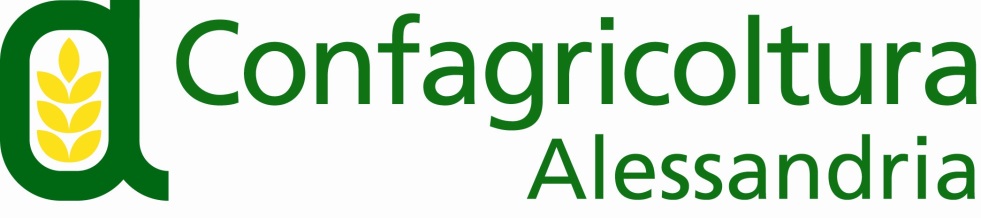 Via Trotti, 122  -  15121 Alessandria  -  Tel  0131/ 43151-2  -  Fax 0131/ 263842E-mail Ufficio Stampa:  stampa@confagricolturalessandria.itCOMUNICATO STAMPADanni eccezionali alle colture causati dal maltempo nello scorso fine settimana.Venerdì scorso il persistere di un forte ciclone sull’Europa centro meridionale ha causato localmente violenti episodi meteorologici. Vento forte e fortissimo unito a copiose grandinate ha interessato una vasta area fra Alessandria e Casale Monferrato. In particolare nei comuni di Valmacca, Giarole, Pomaro, Bozzole, Ticineto, Occimiano, Borgo San Martino, Lu, San Salvatore si è registrata la maggior violenza dei fenomeni con le colture estive in fase di attiva crescita, completamente distrutte e con danni anche a vigneti, noccioleti e pioppeti.Sono stati segnalati anche danni alle strutture con tetti scoperchiati o fabbricati danneggiati da alberi caduti.Confagricoltura sta censendo i danni in modo puntuale presso le aziende agricole associate, e sta valutando le azioni più opportune per sensibilizzare gli enti pubblici e la politica sulla necessità di attivare misure di ristoro degli eccezionali danni o di sostegno alle aziende colpite.Alessandria, 25 giugno 2024